OGŁOSZENIE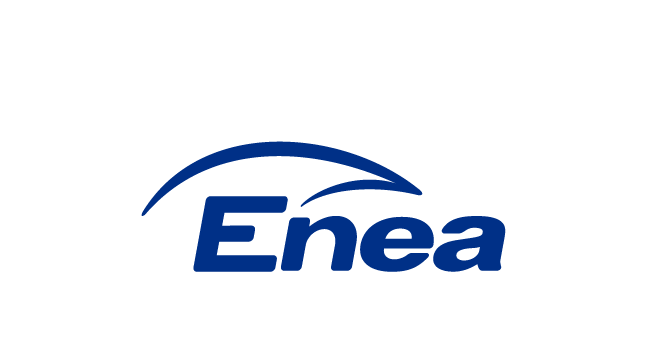 Enea Połaniec S.A.ogłasza przetarg niepublicznyna wykonanie stałych systemów zabezpieczających przed upadkiem z wysokości na budynkach pozatechnologicznych w Enea Połaniec S.A.wg następujących warunków:Przedmiot zamówienia: Wykonanie stałych systemów zabezpieczających przed upadkiem z wysokości na budynkach pozatechnologicznych w Enea Połaniec S.A.Szczegółowy zakres Usług Określa SIWZ stanowiący Załącznik nr 5 do ogłoszenia.Termin wykonania robót/usług: w   ciągu   6   tygodni  od   zawarcia  umowy ( szczegółowy  termin  określony   w   SIWZ)	Zamawiający nie dopuszcza ofert częściowych  i  wariantowych.Opis przygotowania oferty.Ofertę należy złożyć na formularzu „oferta” – Załącznik nr 1 do ogłoszenia.Złożona oferta powinna być opatrzona pieczątką firmową oraz podpisana przez podmiot uprawniony do reprezentacji oferenta.Ofertę należy przesłać do dnia  22. 10.2018r do godz. 12.00 na adres e-mail: teresa.wilk@enea.pl Oferent ponosi wszelkie koszty związane ze sporządzeniem i przedłożeniem oferty.Oferent zobowiązany jest do zachowania w tajemnicy wszelkich poufnych informacji, które uzyskał od Zamawiającego w trakcie opracowywania oferty.Zamawiający zastrzega sobie prawo do przyjęcia lub odrzucenia oferty w każdym czasie przed przekazaniem zamówienia do realizacji bez podania uzasadnienia., co nie skutkuje żadnym roszczeniami oferenta wobec Zamawiającego.Zamawiający udzieli zamówienia wybranemu oferentowi, zgodnie z zapytaniem ofertowym i warunkami ustalonymi podczas ewentualnych negocjacji.Ponadto oferta powinna zawierać:Wynagrodzenie ofertowe - wg Załącznika nr 1 do formularza ofertowego Warunki płatności.Terminy wykonania,Okres gwarancji,Okres ważności oferty,Potwierdzenie wykonania całego zaplanowanego zakresu zadania,Listę wymaganych właściwych kwalifikacji oraz uprawnień związanych z całym zakresem przedmiotu zamówienia.Wskazanie ewentualnych podwykonawców prac, z zakresem tych pozlecanych prac,Referencje dla wykonanych usług o profilu zbliżonym do usług będących przedmiotem przetargu zgodnie z   wymaganiami  określonymi  w SIWZPotwierdzenie dokonania wizji lokalnej ( jeżeli jest wymagane)Oświadczenia określone we wzorze formularza ofertowego, stanowiącego załącznik nr :Warunkiem dopuszczenia do przetargu jest dołączenie do oferty:oświadczenia oferenta o wypełnieniu obowiązku informacyjnego przewidzianego w art. 13 lub art. 14 RODO wobec osób fizycznych, od których dane osobowe bezpośrednio lub pośrednio pozyskał, którego wzór stanowi załącznik nr 2 do ogłoszeniaw przypadku gdy oferent jest osobą fizyczną oświadczenia oferenta o wyrażeniu zgody na przetwarzanie przez Enea Połaniec S.A. danych osobowych, którego wzór stanowi załącznik nr 4 do ogłoszenia.Integralną częścią ogłoszenia jest klauzula informacyjna wynikająca z obowiązku informacyjnego Administratora (Enea Połaniec S.A.) stanowiąca Załącznik nr 3 do ogłoszenia.Kryteria oceny ofert:Oferty zostaną ocenione przez Zamawiającego w oparciu o następujące kryterium oceny:Bilans oceny ofert:  K= K1K1-Wynagrodzenie Ofertowe netto - znaczenie (waga) / np. 100%/(porównywana będzie Cena netto   nie zawierająca podatku VAT)Gdzie:Cn – wynagrodzenie najniższe z ocenianych Ofert/najniższa wartość oferty (netto),Co – wynagrodzenie ocenianej Oferty/wartość ocenianej oferty (netto).Do oferty należy dołączyć referencje określone w SIWZ, poświadczone co najmniej 3 listami referencyjnymi.Umowa będzie zawarta zgodnie ze wzorem stanowiącym załącznik nr 5 do Ogłoszenia oraz Ogólnych Warunkach Zakupu usług Enea Połaniec S.A. umieszczonych na stronie:https://www.enea.pl/pl/grupaenea/o-grupie/spolki-grupy-enea/polaniec/zamowienia/dokumenty \ obowiązującej na dzień publikacji Ogłoszenia.Wymagania   Zamawiającego w zakresie wykonywania prac na obiektach na terenie Zamawiającego zamieszczone są na stronie internetowej https://www.enea.pl/pl/grupaenea/o-grupie/spolki-grupy-enea/polaniec/zamowienia/dokumenty.  Wykonawca zobowiązany jest do zapoznania się z tymi   dokumentami. Osoby odpowiedzialne za kontakt z oferentami ze strony Zamawiającego:w zakresie technicznym:Specjalista ds. budowlanychtel.: 15 865 68 13; kom.   +48 600 810 425e-mail: alicja.kulinska@enea.plw zakresie formalnym:Teresa WilkSt. specjalista d/s Umówtel. +48 15 865-63 91; fax: +48 15 865 61 88email:teresa.wilk@enea.plPrzetarg prowadzony będzie na zasadach określonych w regulaminie wewnętrznym Enea Połaniec S.A.Zamawiający zastrzega sobie możliwość zmiany warunków przetargu określonych w niniejszym ogłoszeniu lub odwołania przetargu bez podania przyczyn.Załączniki: Załącznik nr 1 do ogłoszenia – Wzór (formularz) ofertyZałącznik nr 2 do ogłoszenia – Wzór oświadczenia wymaganego od wykonawcy w zakresie wypełnienia obowiązków informacyjnych przewidzianych w art. 13 lub art. 14 RODO Załącznik nr 3 do ogłoszenia – Klauzula informacyjna Załącznik nr 4 do ogłoszenia - Wzór oświadczenia o wyrażeniu zgody na przetwarzanie danych osobowychZałącznik nr 5 do ogłoszenia – Specyfikacja Techniczna    ( SIWZ)Załącznik nr 6 do ogłoszenia – Wzór umowy.Załącznik nr 1 do ogłoszenia FORMULARZ OFERTYDane dotyczące oferenta:Nazwa ....................................................................................................................Siedziba ..................................................................................................................N rachunku   bankowego   Oferenta …………………………………………………………………..Nr telefonu/faksu....................................................................................................nr NIP.......................................................................................................................adres e-mail:………………………………………………………………………………………………….……osoba do kontaktu .................................... nr tel. .............................. e-mail. ...............................NINIEJSZYM SKŁADAMY OFERTĘ w przetargu niepublicznym na  wykonanie ……………………………………..w Enea Połaniec S.A.OŚWIADCZAMY, że zapoznaliśmy się z ogłoszeniem o przetargu oraz uznajemy się za związanych określonymi w nim postanowieniami i zasadami postępowania.NINIEJSZYM SKŁADAMY:Szczegółowy zakres przedmiotu oferty.Wynagrodzenie ofertowe  - Wynagrodzenie  ryczałtowe   zawierające   koszt  przeglądów   w  pierwszym, drugim    i  trzecim   roku  eksploatacji (   w  okresie  gwarancji).Cennik za kontrole okresowe roczne po upływie okresu gwarancjiTermin  realizacji.Opis profilu działalności oferenta.Oświadczenie o profilu działalności zbliżonym do będącego przedmiotem przetargu, realizowanym o wartości sprzedaży usług nie niższej niż 300 000 zł   netto rocznie. Referencje dla wykonanych usług o profilu zbliżonym do usług będących przedmiotem przetargu zgodnie z   wymaganiami  określonymi w SIWZAktualny odpis z KRS lub oświadczenie o prowadzeniu działalności gospodarczej.Informację o wynikach finansowych oferenta za lata 2015-2017 w formie oświadczenia Zarządu lub osoby prowadzącej działalność gospodarczą.Oświadczenia:o zapoznaniu się z Ogłoszeniem i otrzymaniem wszelkich informacji koniecznych do przygotowania oferty,o posiadaniu uprawnień niezbędnych do wykonania przedmiotu zamówienia zgodnie z odpowiednimi przepisami prawa powszechnie obowiązującego, jeżeli nakładają one obowiązek posiadania takich uprawnień.o posiadaniu przez osoby dozoru/Kierownika budowy oraz Kierowników robót, wymaganych właściwych kwalifikacjach oraz uprawnień związanych z realizacją całego zakresu przedmiotu zamówienia,  o posiadaniu niezbędnej wiedzy i doświadczenia oraz dysponowania potencjałem technicznym i personelem zdolnym do wykonania zamówienia.o kompletności oferty pod względem dokumentacji, koniecznej do zawarcia umowy,o spełnieniu wszystkich wymagań Zamawiającego określonych specyfikacji,o objęciu zakresem oferty wszystkich dostaw niezbędnych do wykonania przedmiotu zamówienia zgodnie z określonymi przez Zamawiającego wymogami oraz obowiązującymi przepisami prawa polskiego i europejskiego.o wykonaniu zamówienia  samodzielnie /  z udziałem podwykonawcówo związaniu niniejszą ofertą przez okres co najmniej 90 dni od daty upływu terminu składania ofert.o niezaleganiu z podatkami oraz ze składkami na ubezpieczenie zdrowotne lub społeczne.o znajdowaniu  się w sytuacji ekonomicznej i finansowej zapewniającej wykonanie zamówienia.o nie posiadaniu powiązań z Zamawiającym, które prowadzą lub mogłyby prowadzić do braku Niezależności lub Konfliktu Interesów w związku z realizacją przez reprezentowany przeze mnie (przez nas) podmiot przedmiotu zamówienia.o nie podleganiu wykluczeniu z postępowania.O posiadaniu ubezpieczenia od Odpowiedzialności Cywilnej w zakresie prowadzonej działalności związanej z przedmiotem zamówienia zgodnie z wymaganiami Zamawiającego Ważne polisę OC na kwotę nie niższą niż 1.000.000 zł (poza polisami obowiązkowymi OC) lub oświadczenie, że oferent będzie posiadał taką polisę przez cały okres wykonania robót/świadczenia usług.o wyrażeniu zgodny na ocenę zdolności wykonawcy do spełnienia określonych wymagań w zakresie jakości, środowiska oraz bezpieczeństwa i higieny pracy, o posiadaniu certyfikatu z zakresu jakości, ochrony środowiska oraz bezpieczeństwa i higieny pracy lub ich braku,o wykonaniu przedmiotu zamówienia zgodnie z obowiązującymi przepisami ochrony środowiska oraz bezpieczeństwa i higieny pracy,o zastosowaniu rozwiązań spełniających warunki norm jakościowych, o zastosowaniu narzędzi spełniających warunki zgodne z wymogami bhp i ochrony środowiska,że akceptujemy  projekt  umowy  i zobowiązujemy się  do  jej  podpisania w  przypadku   wyboru   jego  oferty w  miejscu  i   terminie   wyznaczonym   przez   ZamawiającegoOświadczamy, że:wyrażamy zgodę na wprowadzenie skanu naszej oferty do platformy zakupowej Zamawiającego,jesteśmy2/nie jesteśmy2 czynnym podatnikiem VAT zgodnie z postanowieniami ustawy o podatku VAT.wszelkie informacje zawarte w formularzu oferty wraz z załącznikami są zgodne ze stanem faktycznym,jesteśmy podmiotem, w którym Skarb Państwa posiada bezpośrednio lub pośrednio udziały [dodatkowa informacja do celów statystycznych:]:  tak /  nie1PEŁNOMOCNIKIEM oferentów uprawnionym do reprezentowania wszystkich oferentów ubiegających się wspólnie o udzielenie zamówienia oraz do zawarcia umowy2 jest:  ____________________________________________________________ dotyczy oferentów wspólnie ubiegających się o udzielenie zamówienia2 niepotrzebne skreślićNiniejszą ofertę wraz z załącznikami składamy na ___ kolejno ponumerowanych stronach.ZAŁĄCZNIKAMI do niniejszej oferty są:    Dokumenty wymienione w pkt 4 __________________________________    __________________ dnia __ __ _____ roku (podpis oferenta/pełnomocnika oferentaZałącznik nr 2 do ogłoszenia Wzór oświadczenia wymaganego od wykonawcy w zakresie wypełnienia obowiązków informacyjnych przewidzianych w art. 13 lub art. 14 RODO Oświadczam, że wypełniłem obowiązki informacyjne przewidziane w art. 13 lub art. 14 RODO wobec osób fizycznych, od których dane osobowe bezpośrednio lub pośrednio pozyskałem w celu złożenia oferty / udział w niniejszym postępowaniu.…………………………………………...................data i podpis		(uprawnionego przedstawiciela Oferenta)Załącznik nr 3 do ogłoszenia Klauzula informacyjna Zgodnie z art. 13 i 14 ust. 1 i 2 Rozporządzenia Parlamentu Europejskiego i Rady (UE) 2016/679 z dnia 27 kwietnia 2016 r. w sprawie ochrony osób fizycznych w związku z przetwarzaniem danych osobowych w sprawie swobodnego przepływu takich danych oraz uchylenia dyrektury 95/45/WE (dalej: RODO), informujemy:Administratorem Pana/Pani danych osobowych podanych przez Pana/Panią jest Enea Elektrownia Połaniec Spółka Akcyjna (skrót firmy: Enea Połaniec S.A.) z siedzibą w Zawadzie 26, 28-230 Połaniec (dalej: Administrator).Dane kontaktowe:Inspektor Ochrony Danych - e-mail: eep.iod@enea.pl, telefon: 15 / 865 6383Pana/Pani dane osobowe przetwarzane będą w celu udziału w postępowaniu/przetargu oraz późniejszej ewentualnej realizacji oraz rozliczenia usługi bądź umowy ( art. 6 ust. 1 lit. b Rozporządzenia Parlamentu Europejskiego i Rady (UE) 2016/679 z dnia 27 kwietnia 2016 r. tzw. ogólnego rozporządzenia o ochronie danych osobowych, dalej: RODO). Podanie przez Pana/Panią danych osobowych jest dobrowolne, ale niezbędne do udziału w postępowaniu i późniejszej ewentualnej realizacji usługi bądź umowy.Administrator może ujawnić Pana/Pani dane osobowe podmiotom upoważnionym na podstawie przepisów prawa. Administrator może również powierzyć przetwarzanie Pana/Pani danych osobowych dostawcom usług lub produktów działającym na jego rzecz, w szczególności podmiotom świadczącym Administratorowi usługi IT, księgowe, transportowe, serwisowe, agencyjne. Zgodnie z zawartymi z takimi podmiotami umowami powierzenia przetwarzania danych osobowych, Administrator wymaga od tych dostawców usług zgodnego z przepisami prawa, wysokiego stopnia ochrony prywatności i bezpieczeństwa Pana/Pani danych osobowych przetwarzanych przez nich w imieniu Administratora.Pani/Pana dane osobowe będą przechowywane przez okres wynikający z powszechnie obowiązujących przepisów prawa oraz przez czas niezbędny do dochodzenia roszczeń związanych z przetargiem.Dane udostępnione przez Panią/Pana nie będą podlegały profilowaniu.Administrator danych nie ma zamiaru przekazywać danych osobowych do państwa trzeciego.Przysługuje Panu/Pani prawo żądania: dostępu do treści swoich danych - w granicach art. 15 RODO,ich sprostowania – w granicach art. 16 RODO, ich usunięcia - w granicach art. 17 RODO, ograniczenia przetwarzania - w granicach art. 18 RODO, przenoszenia danych - w granicach art. 20 RODO,prawo wniesienia sprzeciwu (w przypadku przetwarzania na podstawie art. 6 ust. 1 lit. f) RODO – w granicach art. 21 RODO,Realizacja praw, o których mowa powyżej, może odbywać się poprzez wskazanie swoich żądań/sprzeciwu przesłane Inspektorowi Ochrony Danych na adres e-mail: eep.iod@enea.pl.Przysługuje Panu/Pani prawo wniesienia skargi do Prezesa Urzędu Ochrony Danych Osobowych w przypadku, gdy uzna Pan/Pani, iż przetwarzanie danych osobowych przez Administratora narusza przepisy o ochronie danych osobowych.Załącznik nr 4 do ogłoszenia Wzór oświadczenia o wyrażeniu zgody na przetwarzanie danych osobowych Oświadczam, że wyrażam zgodę na przetwarzanie przez Enea Połaniec S.A. moich danych osobowych w celu związanym z prowadzonym przetargiem na .................................................................................................w Enea Połaniec S.A…………………………………………...................data i podpis		(uprawnionego przedstawiciela Oferenta)Załącznik nr 5 do ogłoszenia Specyfikacja  istotnych   warunków zamówienia SIWZ na„Wykonanie stałych systemów zabezpieczających przed upadkiem z wysokości na budynkach pozatechnologicznych w  Enea Połaniec S.A.”PRZEDMIOT ZAMÓWIENIA   Wykonanie stałych systemów zabezpieczających przed upadkiem z wysokości klasy C wg PN EN 795 na budynkach pozatechnologicznych w  Enea Połaniec S.A oraz przeglądy systemu w okresie gwarancji zgodnie z PN EN 365w  Enea Połaniec S.A Szczegółowy zakres robót/ Usług obejmuje:Zakres robót obejmuje wykonanie „pod klucz” tzn. zaprojektowanie i montaż stałych systemów chroniących przed upadkiem z wysokości klasy C wg PN EN 795 oraz wykonanie w okresie gwarancji przeglądów okresowych systemu zgodnie z PN EN 365 w następujących obiektach:H-1  Budynek nastawni kolejowej - stropodach nad parterem i piętrem płaski, z blachy trapezowej 55x188-750 ocieplona płytą PW11/A 6cm pokrycie z papy H-4 Budynek zajezdnia lokomotyw – stropodach płaski nad częścią wysoką z płyt panwiowych żebrowanych ocieplony wełną 5cm i pokryty papąF-3 budynek gazów technicznych - dach typu lekkiego płaski, kryty blachą, ocieplony wełną i pokryty papąWiata magazynowa F-5 – dach dwuspadowy,  kryta blachą trapezowąPrzybudówka Q-6 przy hali Q1Q2Q3 – dach płaski z płyt żelbetowych panwiowych, ocieplony wełną ok.5cm, kryty papąWiata magazynowa Q-7 – dach dwuspadowy, kryty blachą trapezową, ocieplony styropianem, pokryty papąBudynek biurowy V1V2 – dach płaski, płyty żelbetowe panwiowe, ocieplenie z wełny, pokrycie z papyBudynek magazynowy O-1 dach płaski, płyty żelbetowe panwiowe, ocieplenie z wełny, pokrycie z papyBudynek magazynowy O-5 dach płaski, płyty żelbetowe panwiowe, ocieplenie z wełny, pokrycie z papyBudynek biurowy Q-12 - dach płaski, płyty żelbetowe, ocieplenie z wełny, pokrycie z papyBudynek warsztatowo-biurowy K-7 - dach płaski, płyty żelbetowe panwiowe i blacha na konstrukcji wsporczej drewnianej (podwójne krycie) (widok płyt od spodu)Wiata stalowa ośmionawowa  – kryta blachą trapezową na konstrukcji stalowejZałożenia   i warunki  techniczne dla prawidłowej realizacji zadania:Opracowanie instrukcji bezpieczeństwa dla robót prowadzonych przy użyciu systemu.Przeszkolenie grupy pracowników z bezpiecznego użytkowania systemu.Wykonywanie przeglądu systemu  w okresie udzielonej gwarancji.W zakresie opracowania dokumentacji projektowej należy uwzględnić:wykonanie niezbędnych badań, sprawdzeń i pomiarów w miejscu montażu systemów,wykonanie projektu technicznego (dwa komplety dokumentacji + wersja elektroniczna),Dokumentacja  techniczna:Zlecający udostępni posiadaną dokumentację budowlaną w trakcie realizacji usługi Założenia   i warunki  techniczne dla prawidłowej realizacji zadania:Realizacja prac montażowych systemów odbywać się będzie na terenie czynnego zakładu przemysłowegoWarunki   organizacyjne dla prawidłowej realizacji zadania:Wszystkie urządzenia, materiały podstawowe, materiały pomocnicze oraz sprzęt niezbędny dla bezpiecznej realizacji prac obiektowych na terenie Zamawiającego zapewnia Wykonawca, który  ponosi wszystkie koszty w tym zakresie.Podczas wykonywania prac na terenie Enea Połaniec S.A., Wykonawcę obowiązują aktualne przepisy wewnętrzne Zamawiającego, a w tym instrukcja organizacji bezpiecznej pracy w Enea Połaniec S.A., Instrukcja ochrony przeciwpożarowej oraz przepisy w zakresie ochrony środowiska naturalnego, z którymi Wykonawca jest zobowiązany zapoznać się na etapie przed złożeniem ostatecznej oferty cenowej.Do obowiązków Zamawiającego należy:Bieżąca współpraca z Wykonawcą, bezzwłoczne udzielanie informacji oraz udział w wizjach lokalnych związanych z realizowanym zadaniem,Udostępnianie posiadanej dokumentacji technicznej i budowlanej,Konsultowanie proponowanych rozwiązań technicznych,Do obowiązków Wykonawcy należy w szczególności:Skierowanie do wykonywania prac na terenie Enea Połaniec S.A. pracowników o wymaganych kwalifikacjach zawodowych, spełniających wymagania określone w aktualnej instrukcji organizacji bezpiecznej pracy obowiązującej u Zamawiającego. Dostarczenie wymaganych instrukcją organizacji bezpiecznej pracy w Enea Połaniec S.A., dokumentów zarówno na etapie składania oferty (dokument Z-7) jak i przed rozpoczęciem prac na obiektach w  Enea Połaniec S.A (dokumenty Z-1, Z-2, Z-8), w wymaganych terminach,Wymagany przez Zamawiającego okres gwarancji na wykonane prace powinien wynosić minimum 36 m-cy licząc od daty odbioru końcowego. Wymagane są następujące warunki gwarancji:Przystąpienie do usuwania wad 14 dni od daty zawiadomieniaW ramach udzielonej gwarancji Wykonawca zobowiązuje się do wykonywania bezpłatnych  przeglądów  w  okresie  gwarancji  i po każdym upadku z dachu budynku.WYNAGRODZENIE I WARUNKI PŁATNOŚCI:W  ofercie  należy  podać:Wynagrodzenie  ryczałtowe   zawierające   koszt  przeglądów   w  pierwszym, drugim    i  trzecim   roku  eksploatacji (   w  okresie  gwarancji). Koszt  przeglądów  zamontowanego   systemu   w   ciągu   2  lat po  okresie  gwarancji ( w  czwartym  i  piątym  roku eksploatacji)Do Wynagrodzenia doliczony zostanie podatek VAT w wysokości wynikającej z obowiązujących przepisów. TERMINY  WYKONANIA USŁUGI: Oczekiwany termin wykonania  systemów zabezpieczeń  przed  upadkiem  - w ciągu 6 tygodni od  dnia zawarcia Umowy.Wykonanie   przeglądów   rocznych  w  okresie  gwarancji   -   w 12,  24 oraz 36  miesiącu   od   daty  odbioru przedmiotu umowy.W przypadku wystąpienia niekorzystnych warunków atmosferycznych uniemożliwiających  bezpieczne wykonywanie robót (udokumentowanych w dzienniku robót),  termin wykonania robót  określonych   w  pkt.1.1 zostanie przesunięty do 10 maja 2019 r.ORGANIZACJA REALIZACJI PRACOrganizacja i wykonywanie prac na terenie Elektrowni odbywa się zgodnie z Instrukcją Organizacji Bezpiecznej Pracy (IOBP) dostępna na stronie: https://www.enea.pl/pl/grupaenea/o-grupie/spolki-grupy-enea/polaniec/zamowienia/dokumenty.Warunkiem dopuszczenia do wykonania prac jest opracowanie szczegółowych instrukcji bezpiecznego wykonania prac przez Wykonawcę.Wykonawca jest zobowiązany do przestrzegania zasad i zobowiązań zawartych w IOBP. Wykonawca jest zobowiązany do zapewnienia zasobów ludzkich i narzędziowych. Wykonawca będzie uczestniczył w spotkaniach koniecznych do realizacji, koordynacji i współpracy.Wykonawca  zabezpieczy:niezbędne wyposażenie, a także środki transportu nie będące na wyposażeniu instalacji oraz w dyspozycji Zamawiającego, konieczne do wykonania Usług, w tym specjalistyczny sprzęt  oraz  pracowników z wymaganymi uprawnieniami;Wykonawca jest zobowiązany do utylizacji wytworzonych odpadów. Wykonawca  będzie wykonywał roboty/świadczył Usługi zgodnie z:Ustawą Prawo budowlane,Ustawą o dozorze technicznym,Ustawą Prawo ochrony środowiska,Ustawą o odpadach,Zaleceniami i wytycznymi korporacyjnymi  GK ENEA.MIEJSCE ŚWIADCZENIA USŁUGStrony uzgadniają, że Miejscem świadczenia Usług będzie teren Elektrowni Zamawiającego w Zawadzie 26, 28-230 Połaniec. RAPORTY I ODBIORYDokumentacja wymagana przez Zamawiającego.REGULACJE PRAWNE,PRZEPISY I NORMYWykonawca będzie przestrzegał polskich przepisów prawnych łącznie z instrukcjami i przepisami wewnętrznych Zamawiającego takich jak dotyczące przepisów przeciwpożarowych i ubezpieczeniowych.Wykonawca ponosi koszty dokumentów, które należy zapewnić dla uzyskania zgodności z regulacjami prawnymi, normami i przepisami (łącznie z przepisami BHP).Obok wymagań technicznych, należy przestrzegać regulacji prawnych, przepisów i norm, które wynikają z ostatnich wydań dzienników ustaw i dzienników urzędowych.REFERENCJEReferencje dla wykonanych usług o profilu zbliżonym do usług będących przedmiotem przetargu (w   czynnych  obiektach  przemysłowych), potwierdzające posiadanie przez oferenta co najmniej 3-letniego doświadczenia, poświadczone co najmniej 3-cioma listami referencyjnymi, (które zawierają kwoty z umów) dla realizowanych usług o wartości łącznej nie niższej niż  70 tys. zł netto.WIZJA  LOKALNA Zamawiający  przewiduje  wizję  lokalną  w  miejscu  planowanych robót w dniach  od 1.10.2018 do 1.10.2018   uzgodnieniu z  osobą   wskazana   w   ogłoszeniu (  Pani Alicja   Kulińska).Wizja lokalna nie jest warunkiem koniecznym do złożenia oferty.Załączniki do SIWZ:Załącznik nr 1 do SIWZ - Mapa terenu ElektrowniSzczegółowy zakres i grafika obiektów; Dokumenty właściwe dla ENEA POŁANIEC S.AOgólne Warunki Zakupu UsługInstrukcja Ochrony PrzeciwpożarowejInstrukcja Organizacji Bezpiecznej PracyInstrukcja Postepowania w Razie Wypadków i Nagłych ZachorowańInstrukcja Postępowania z OdpadamiInstrukcja Przepustkowa dla Ruchu materiałowegoInstrukcja Postępowania dla Ruchu Osobowego i PojazdówInstrukcja w Sprawie Zakazu Palenia TytoniuZałącznik do Instrukcji Organizacji Bezpiecznej Pracy-dokument związany nr 4 Zmiana adresu dostarczania dokumentów zobowiązaniowychDostępne na stronie internetowej Enea Połaniec S.A. pod https://www.enea.pl/pl/grupaenea/o-grupie/spolki-grupy-enea/polaniec/zamowienia/dokumenty.Załącznik   nr  1 do   SIWZMapa  terenu   ElektrowniZałącznik nr 2 do SIWZSzczegółowy zakres i grafika obiektów1.	Zakres robót obejmuje wykonanie „pod klucz” tzn. zaprojektowanie i montaż stałych systemów chroniących przed upadkiem z wysokości klasy C wg PN EN 795 oraz wykonanie w okresie gwarancji przeglądów systemu zgodnie z PN EN 365 w następujących obiektach::1.1.	H-1  Budynek nastawni kolejowej - stropodach nad parterem i piętrem płaski, z blachy trapezowej 55x188-750 ocieplona płytą PW11/A 6cm pokrycie z papy 1.2.	H-4 Budynek zajezdnia lokomotyw – stropodach płaski nad częścią wysoką z płyt panwiowych żebrowanych ocieplony wełną 5cm i pokryty papą1.3.	F-3 budynek gazów technicznych - dach typu lekkiego płaski, kryty blachą, ocieplony wełną i pokryty papą1.4.	Wiata magazynowa F-5 – dach dwuspadowy,  kryta blachą trapezową1.5.	Przybudówka Q-6 przy hali Q1Q2Q3 – dach płaski z płyt żelbetowych panwiowych, ocieplony wełną ok.5cm, kryty papą1.6.	Wiata magazynowa Q-7 – dach dwuspadowy, kryty blachą trapezową, ocieplony styropianem, pokryty papą1.7.	Budynek biurowy V1V2 – dach płaski, płyty żelbetowe panwiowe, ocieplenie z wełny, pokrycie z papy1.8.	Budynek magazynowy O-1 dach płaski, płyty żelbetowe panwiowe, ocieplenie z wełny, pokrycie z papy1.9.	Budynek magazynowy O-5 dach płaski, płyty żelbetowe panwiowe, ocieplenie z wełny, pokrycie z papy1.10.	Budynek biurowy Q-12 - dach płaski, płyty żelbetowe, ocieplenie z wełny, pokrycie z papy1.11.	Budynek warsztatowo-biurowy K-7 - dach płaski, płyty żelbetowe panwiowe i blacha na konstrukcji wsporczej drewnianej (podwójne krycie) (widok płyt od spodu)1.12.	Wiata stalowa ośmionawowa  – kryta blachą trapezową na konstrukcji stalowej2.   Wykonanie  przeglądów  zamontowanych   systemów w  okresie gwarancji3.   W zakresie opracowania dokumentacji projektowej należy uwzględnić:2.1.	wykonanie niezbędnych badań, sprawdzeń i pomiarów w miejscu montażu systemów,2.2.	wykonanie projektu technicznego (dwa komplety dokumentacji + wersja elektroniczna),WYKAZ BUDYNKÓWH-1  Budynek nastawni kolejowej - stropodach nad parterem i piętrem płaski, z blachy trapezowej 55x188-750 ocieplona płytą PW11/A 6cm pokrycie z papy 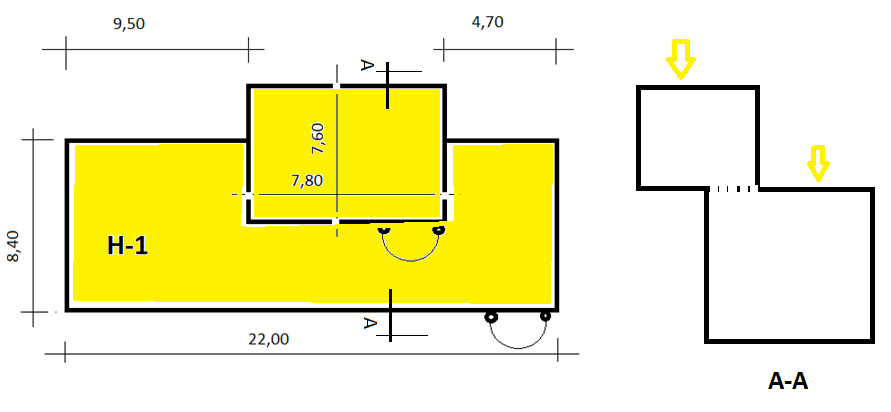 H-4 Budynek zajezdnia lokomotyw – stropodach płaski nad częścią wysoką z płyt panwiowych żebrowanych ocieplony wełną 5cm i pokryty papą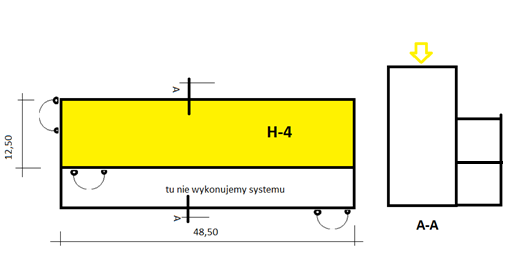 F-3 budynek gazów technicznych - dach typu lekkiego płaski, kryty blachą, ocieplony wełną i pokryty papą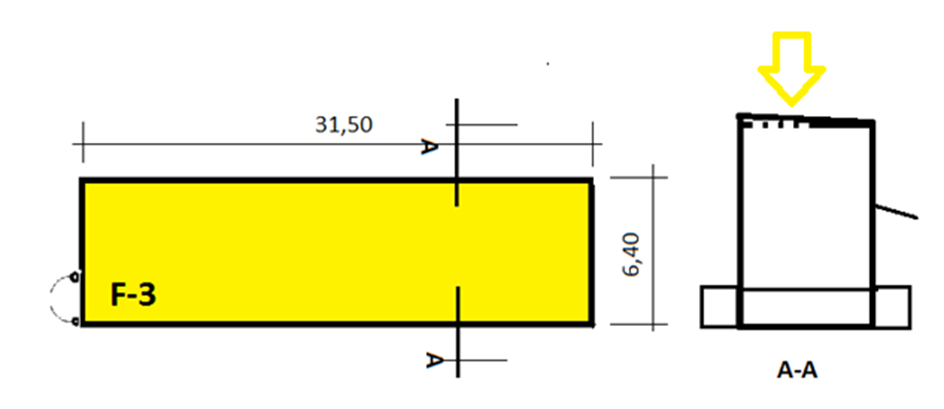 Wiata magazynowa F-5 – dach dwuspadowy,  kryta blachą trapezową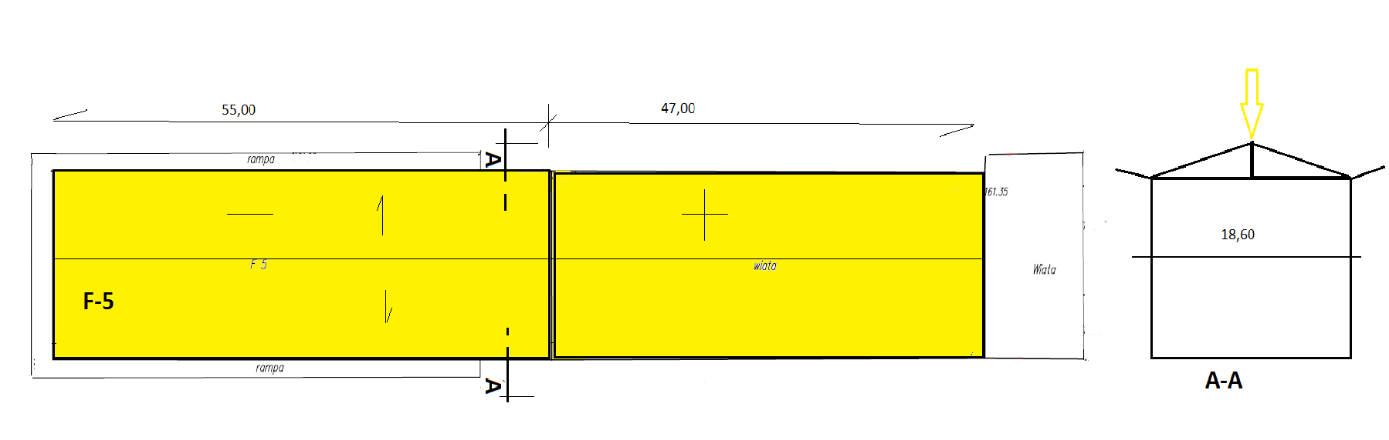 Przybudówka Q-6 przy hali Q1Q2Q3 – dach płaski z płyt żelbetowych panwiowych, ocieplony wełną ok.5cm, kryty papą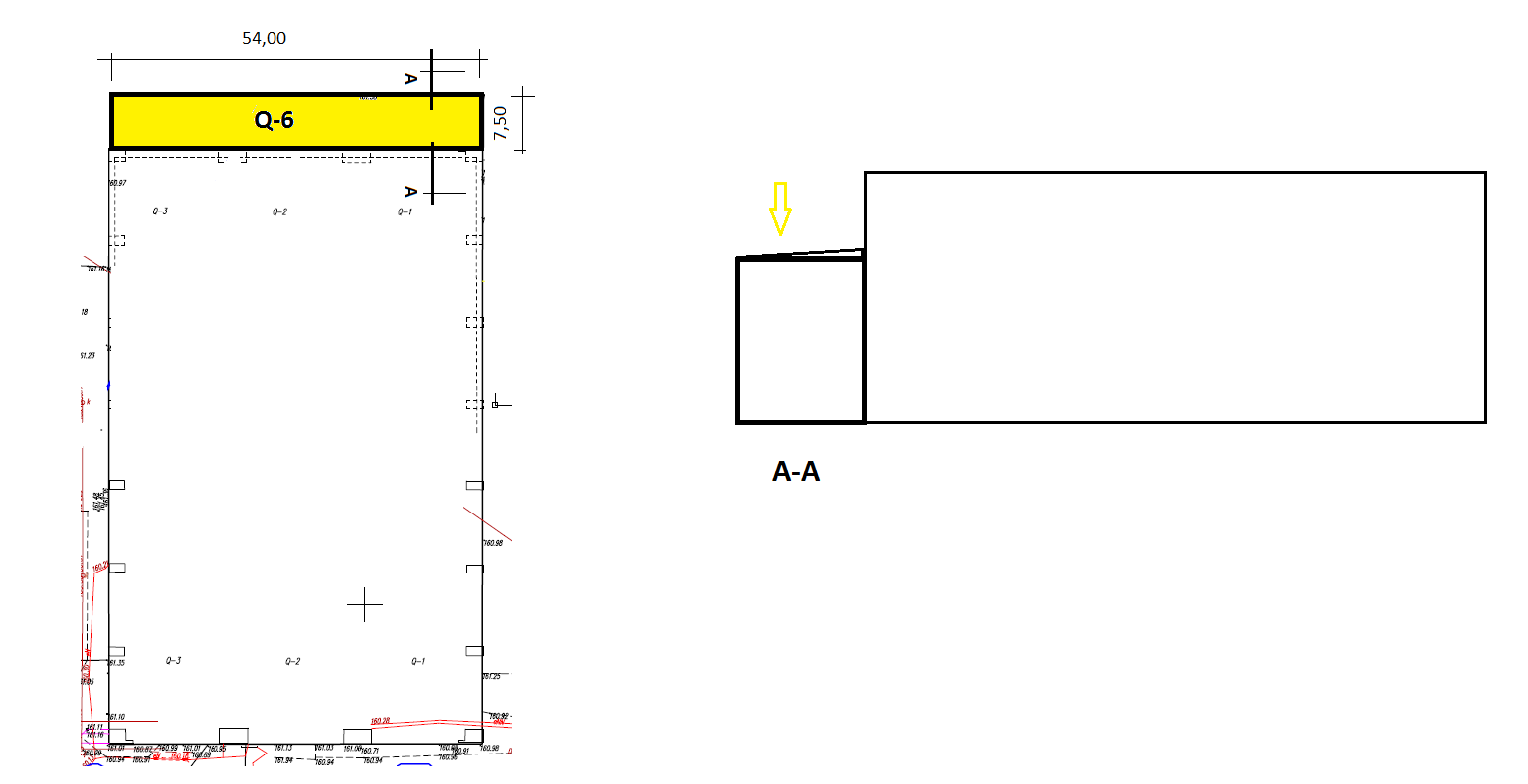 Wiata magazynowa Q-7 – dach dwuspadowy, kryty blachą trapezową, ocieplony styropianem, pokryty papą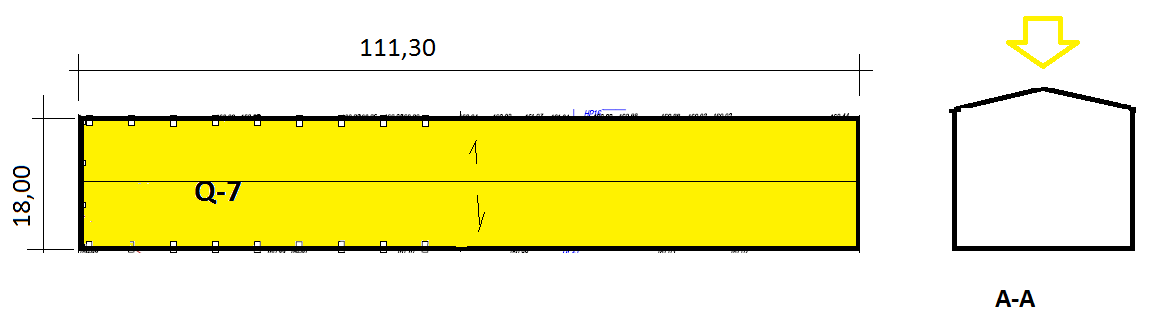 Budynek biurowy V1V2 – dach płaski, płyty żelbetowe panwiowe, ocieplenie z wełny, pokrycie z papy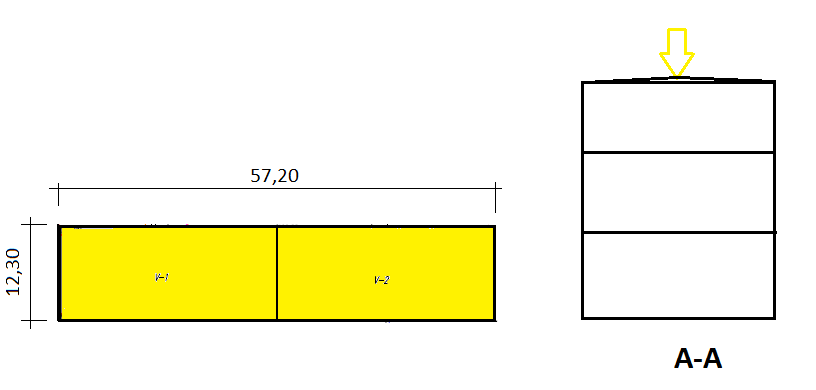 Budynek magazynowy O-1 dach płaski, płyty żelbetowe panwiowe, ocieplenie z wełny, pokrycie z papy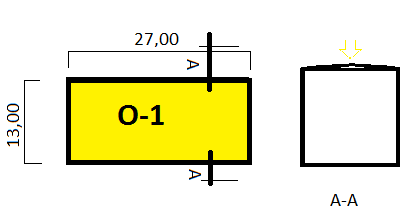 Budynek magazynowy O-5 dach płaski, płyty żelbetowe panwiowe, ocieplenie z wełny, pokrycie z papy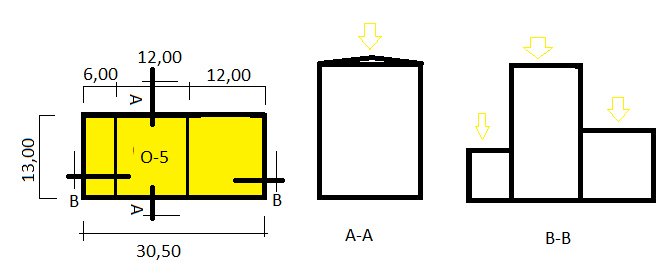 Budynek biurowy Q-12 - dach płaski, płyty żelbetowe, ocieplenie z wełny, pokrycie z papy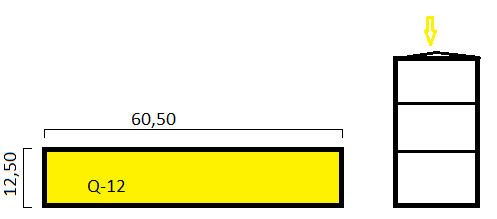 Budynek warsztatowo-biurowy K-7 - dach płaski, płyty żelbetowe panwiowe i blacha na konstrukcji wsporczej drewnianej (podwójne krycie) (widok płyt od spodu)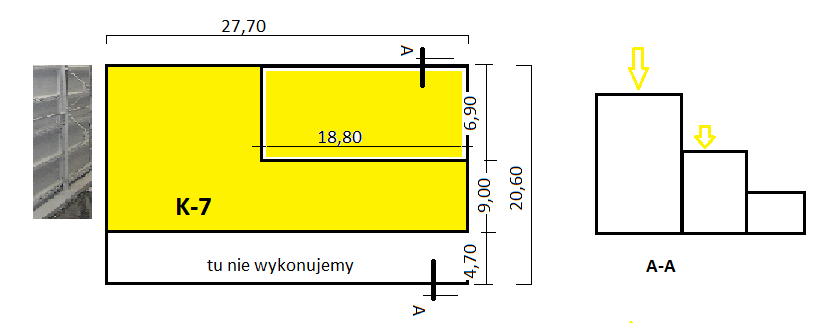 Wiata stalowa ośmionawowa – kryta blachą na konstrukcji stalowej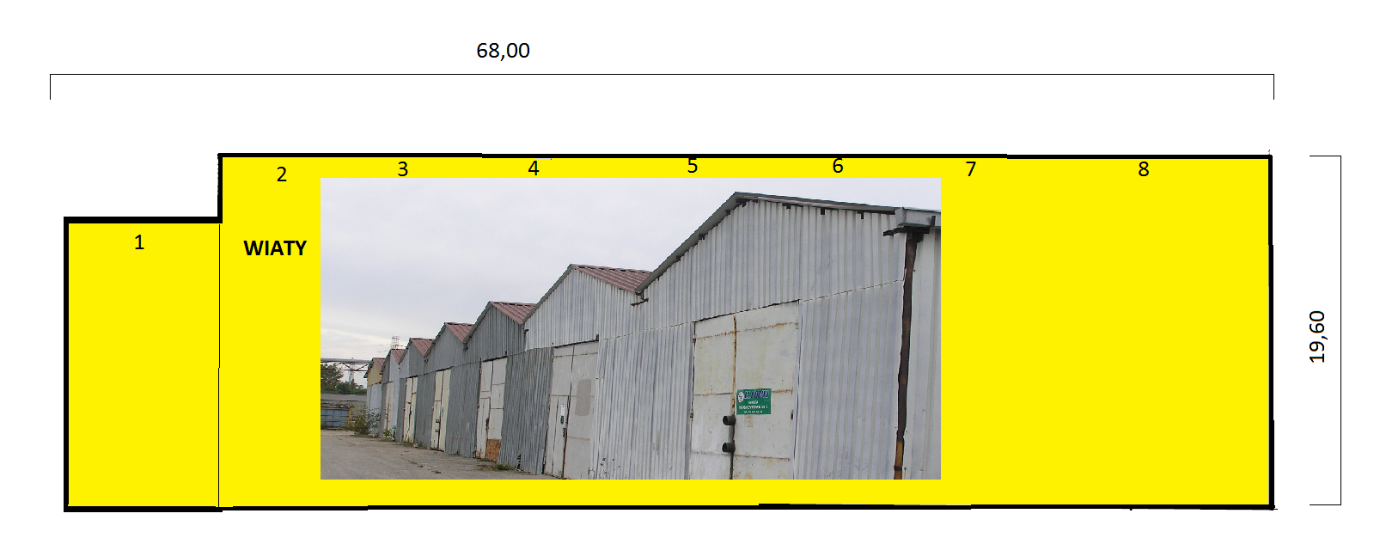 Załącznik nr 6 do  ogłoszenia WZÓR UMOWYNAZWA KRYTERIUMWAGA (udział procentowy)(W)K1  -Wynagrodzenie Ofertowe netto100%L.p.Dokumentacja:Wymagana[x]Dokument źródłowy:APRZED  ROZPOCZĘCIEM  PRAC:PRZED  ROZPOCZĘCIEM  PRAC:Wniosek o wydanie przepustek tymczasowych dla PracownikówxInstrukcja przepustkowa dla ruchu osobowego i pojazdów nr I/DK/B/35/2008Wniosek o wydanie przepustek tymczasowych dla pojazdówxInstrukcja przepustkowa dla ruchu osobowego i pojazdów nr I/DK/B/35/2008Wniosek – zezwolenie na wjazd i parkowanie na terenie obiektów energetycznychxInstrukcja przepustkowa dla ruchu osobowego i pojazdów nr I/DK/B/35/2008Wykazy pracowników skierowanych do wykonywania prac na rzecz ENEA Elektrownia Połaniec S.A. wraz z podwykonawcami (Załącznik Z1 dokumentu związanego nr 3 do IOBP)xInstrukcja organizacji bezpiecznej pracy w Enea Elektrownia Połaniec S.A nr I/DB/B/20/2013 Karta Informacyjna Bezpieczeństwa i Higieny Pracy dla Wykonawców – Z2 (Załącznik do zgłoszenia Z1 dokumentu związanego nr 3 do IOBP )xInstrukcja organizacji bezpiecznej pracy w Enea Elektrownia Połaniec S.A nr I/DB/B/20/2013BW TRAKCIE  REALIZACJI  PRAC:W TRAKCIE  REALIZACJI  PRAC:Raport z inspekcji wizualnej xTygodniowy raport realizacji prac wraz z aspektami BHPxDokumentacja fotograficzna ( stan zastany )xUzgodnienia zmiany zakresu prac ( uzgodniony przez strony i zatwierdzony) xZmiany harmonogramu realizacji prac ( uzgodniony przez strony i zatwierdzony) xCPO  ZAKOŃCZENIU  PRAC:PO  ZAKOŃCZENIU  PRAC:Poświadczenia / OświadczeniaxDokumentacja odbiorowa jakościowaxDokumentacja technicznaxProtokół odbiorowyx